U skladu sa odredbama člana 22. stav (3) i (5) Poslovnika Općinskog vijeća (“Službene novine Kantona Sarajevo”, broj 24/19 - Novi prečišćeni tekst i 20/20 ), p o d n o s i m: VIJEĆNIČKO PITANJE/INICIJATIVU TEKST PITANJA/INICIJATIVE: Podnosim inicijativu  za asfaltiranje ulice Zahira Panjete do broja 161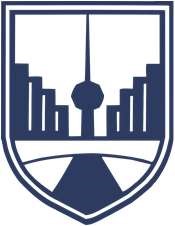 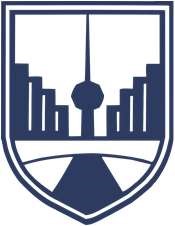 OBRAZLOŽENJE PITANJA/INICIJATIVE: Potrebno je asfaltirati cca 20 duzina I 5m sirine.Gradjani su zamolili ukoliko postoji mogućnost da se ovaj dio asfaltira jer ulica jos uvijek ne posjeduje asfalt.Sarajevo,29.06.2022.godine 	 	 	 	 	               Vijećnik/vijećnica  	 	 	 	 	 	 	 	          _________________________ U skladu sa odredbama člana 22. stav (3) i (5) Poslovnika Općinskog vijeća (“Službene novine Kantona Sarajevo”, broj 24/19 - Novi prečišćeni tekst i 20/20 ), p o d n o s i m: VIJEĆNIČKO PITANJE/INICIJATIVU TEKST PITANJA/INICIJATIVE: Podnosim inicijativu za rekonstrukciju usporivača brzine  kod Saobraćajne škole OBRAZLOŽENJE PITANJA/INICIJATIVE: Obzirom da sam u februaru ,pa opet u maju podnijela inicijativu I do realizacije još uvijek nije došlo ,inicijativu ponavljam .Usporivač brzine kod Saobraćajne skole je oštećen I molim da se popravi /zamjene dijelovi koji su se oštetili.Obzirom da se nalaze pored škole I jako su neophodni molim brzu urgenciju .Ukoliko ne postoji mogućnost zamjene dotrajalog usporivača brzine molim da se postavi betonski prelazni koji ce biti dugotrajnije rješenje  Sarajevo,29.06.2022.godine 	 	 	 	 	               Vijećnik/vijećnica  	 	 	 	 	 	 	 	          _________________________ U skladu sa odredbama člana 22. stav (3) i (5) Poslovnika Općinskog vijeća (“Službene novine Kantona Sarajevo”, broj 24/19 - Novi prečišćeni tekst i 20/20 ), p o d n o s i m: VIJEĆNIČKO PITANJE/INICIJATIVU TEKST PITANJA/INICIJATIVE: Podnosim inicijativu da se postavi mali pjesčanik za djecu na djecijem  igralistu u ulici Isaka Samokovlije (KOD ZELENIH ZGRADA)OBRAZLOŽENJE PITANJA/INICIJATIVE: Radi dodatne igre mališana na dječijem igralištu koje je ionako  malo za broj djece u naselju Velešići I bez puno rekvizita molim da se se postavi mali pjesčanik sa pjeskomSarajevo,29.06.2022.godine 	 	 	 	 	               Vijećnik/vijećnica  	 	 	 	 	 	 	 	          _________________________ U skladu sa odredbama člana 22. stav (3) i (5) Poslovnika Općinskog vijeća (“Službene novine Kantona Sarajevo”, broj 24/19 - Novi prečišćeni tekst i 20/20 ), p o d n o s i m: VIJEĆNIČKO PITANJE/INICIJATIVU TEKST PITANJA/INICIJATIVE: Molim da mi se dostavi pismeni odgovor u roku propisanom članom 22.stav 4.Poslovnika Općinskog vijeća,a odnosi se na sljedeće .Šta se dešava sa izgradnjom igrališta Saobraćajnog školskog centra OBRAZLOŽENJE PITANJA/INICIJATIVE: Obzirom da su sredstva za ovaj projekat bila obezbjeđena početkom godine i da projekat već postoji uradjen od strane Saobraćajnog školskog centra jos uvijek nema realizacije .Sarajevo,29.06.2022.godine 	 	 	 	 	               Vijećnik/vijećnica  	 	 	 	 	 	 	 	          _________________________U skladu sa odredbama člana 22. stav (3) i (5) Poslovnika Općinskog vijeća (“Službene novine Kantona Sarajevo”, broj 24/19 - Novi prečišćeni tekst i 20/20 ), p o d n o s i m: VIJEĆNIČKO PITANJE/INICIJATIVU TEKST PITANJA/INICIJATIVE: Molim da mi se dostavi pismeni odgovor u roku propisanom članom 22.stav 4.Poslovnika Općinskog vijeća,a odnosi se na sljedeće .Da li je izabran izvođača radova na rekonstrukciji pomoćnog terena na Grbavici I kada je planiran pocetak /završetak radova OBRAZLOŽENJE PITANJA/INICIJATIVE: Obzirom da su sredstva za ovaj projekat bila obezbjeđena početkom godine shodno tome ocekujemo zavrsetak radova u naredna 2 mjeseca .Sarajevo,29.06.2022.godine 	 	 	 	 	               Vijećnik/vijećnica  	 	 	 	 	 	 	 	          _________________________ Ime i prezime VIJEĆNIKA/VIJEĆNICE DANIJELA ŠAHAT  Politička partija/ samostalni vijećnik/vijećnica NAROD I PRAVDA  Sjednica/datum održavanja 29..2022Pitanje za: (navesti službu, odsjek, organ, nivo vlast, na koje je upućeno pitanje/inicijativa) Služba za komunalne i stambene poslove i saobraćaj  Ime i prezime VIJEĆNIKA/VIJEĆNICE DANIJELA ŠAHAT  Politička partija/ samostalni vijećnik/vijećnica NAROD I PRAVDA  Sjednica/datum održavanja 29.06.2022Pitanje za: (navesti službu, odsjek, organ, nivo vlast, na koje je upućeno pitanje/inicijativa) Služba za komunalne i stambene poslove i saobraćaj  Ime i prezime VIJEĆNIKA/VIJEĆNICE DANIJELA ŠAHAT  Politička partija/ samostalni vijećnik/vijećnica NAROD I PRAVDA  Sjednica/datum održavanja 29.06.2022Pitanje za: (navesti službu, odsjek, organ, nivo vlast, na koje je upućeno pitanje/inicijativa) Služba za komunalne i stambene poslove i saobraćaj  Ime i prezime VIJEĆNIKA/VIJEĆNICE DANIJELA ŠAHAT  Politička partija/ samostalni vijećnik/vijećnica NAROD I PRAVDA  Sjednica/datum održavanja 29.06.2022Pitanje za: (navesti službu, odsjek, organ, nivo vlast, na koje je upućeno pitanje/inicijativa) Služba za investicije I okolišIme i prezime VIJEĆNIKA/VIJEĆNICE DANIJELA ŠAHAT  Politička partija/ samostalni vijećnik/vijećnica NAROD I PRAVDA  Sjednica/datum održavanja 29.06.2022Pitanje za: (navesti službu, odsjek, organ, nivo vlast, na koje je upućeno pitanje/inicijativa) Služba za investicije I okoliš